   Email: help@irjat.com                                     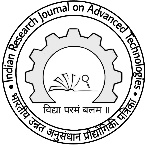 The main topic includes but not limited to:Smart Computing & Information ProcessingSignal and Speech ProcessingImage Processing and Pattern RecognitionWSNArtificial Intelligence and machine learningData mining and warehousingData AnalyticsDeep learningBioinformaticsHigh Performance computingAdvanced Computer networkingCloud ComputingIoTParallel Computing on GPUHuman Computer InteractionsRecent Trends in Microelectronics and VLSI DesignProcess & Device TechnologiesLow-power designNanometer-scale integrated circuitsApplication specific ICs (ASICs)FPGAs           Website: www.irjat.comNanotechnologyNano electronics and Quantum ComputingChallenges of Industry and their Solutions, CommunicationsAdvanced Manufacturing TechnologiesArtificial IntelligenceAutonomous RobotsAugmented RealityBig Data Analytics and Business IntelligenceCyber Physical Systems (CPS)Digital Clone or SimulationIndustrial Internet of Things (IIoT)Manufacturing IOTPlant Cyber securitySmart Solutions – Wearable Sensors and Smart GlassesSystem IntegrationSmall Batch ManufacturingVisual AnalyticsVirtual Reality3D PrintingInternet of Things (IoT)IoT & IoE & Edge ComputingDistributed Mobile Applications Utilizing IoTSecurity, Privacy and Trust in IoT & IoEStandards for IoT ApplicationsUbiquitous ComputingBlockchain-enabled IoT Device and Data Security and PrivacyApplication of WSN in IoTCloud Resources Utilization in IoTWireless Access Technologies for IoTMobile Applications and Services for IoTMachine/ Deep Learning with IoT & IoESmart Sensors and Internet of Things for Smart CityLogic, Functional programming and Microcontrollers for IoTSensor Networks, Actuators for Internet of ThingsData Visualization using IoTIoT Application and Communication ProtocolBig Data Analytics for Social Networking using IoTIoT Applications for Smart CitiesEmulation and Simulation Methodologies for IoTIoT Applied for Digital ContentsMicrowaves and PhotonicsMicrowave filterMicrostrip antennaMicrowave Link designMicrowave oscillatorFrequency selective surfaceMicrowave AntennaMicrowave PhotonicsRadio over fiberOptical communicationOptical oscillatorOptical Link designOptical phase lock loopOptical devicesComputation Intelligence and AnalyticsSoft ComputingAdvance Ubiquitous ComputingParallel ComputingDistributed ComputingMachine LearningInformation RetrievalExpert SystemsData MiningText MiningData WarehousingPredictive AnalysisData ManagementBig Data AnalyticsBig Data SecurityEnergy Harvesting and Wireless Power TransmissionEnergy harvesting and transfer for wireless sensor networksEconomics of energy harvesting communicationsWaveform optimization for wireless power transferRF Energy HarvestingWireless Power TransmissionMicrostrip Antenna design and applicationWearable Textile AntennaLuminescenceRectennaAdvance Concept of Networking and DatabaseComputer NetworkMobile Adhoc NetworkImage SecurityApplication Artificial Intelligence and machine learning in the Field of Network and DatabaseData AnalyticHigh performance computingPattern RecognitionMachine Learning (ML) and Knowledge Mining (KM)Regression and predictionProblem solving and planningClusteringClassificationNeural information processingVision and speech perceptionHeterogeneous and streaming dataNatural language processingProbabilistic Models and MethodsReasoning and inferenceMarketing and social sciencesData miningKnowledge DiscoveryWeb miningInformation retrievalDesign and diagnosisGame playingStreaming dataMusic Modelling and AnalysisRobotics and controlMulti-agent systemsBioinformaticsSocial sciencesIndustrial, financial and scientific applications of all kindAdvanced Computer networking Computational IntelligenceData Management, Exploration, and MiningRoboticsArtificial Intelligence and Machine LearningComputer Architecture and VLSIComputer Graphics, Simulation, and ModellingDigital System and Logic DesignNatural Language Processing and Machine TranslationParallel and Distributed AlgorithmsPattern Recognition and AnalysisSystems and Software EngineeringNature Inspired ComputingSignal and Image ProcessingReconfigurable ComputingCloud, Cluster, Grid and P2P ComputingBiomedical ComputingAdvanced BioinformaticsGreen ComputingMobile ComputingNano Ubiquitous ComputingContext Awareness and Personalization, Autonomic and Trusted ComputingCryptography and Applied MathematicsSecurity, Trust and PrivacyDigital Rights ManagementNetworked-Driven Multicourse ChipsInternet ComputingAgricultural Informatics and CommunicationCommunity Information SystemsComputational Economics, Digital PhotogrammetricRemote Sensing, GIS and GPSDisaster Managemente-governance, e-Commerce, e-business, e-LearningForest Genomics and InformaticsHealthcare InformaticsInformation Ecology and Knowledge ManagementIrrigation InformaticsNeuro-InformaticsOpen Source: Challenges and opportunitiesWeb-Based Learning: Innovation and ChallengesSoft computing Signal and Speech ProcessingNatural Language ProcessingCommunicationsMicrostrip AntennaMicrowaveRadar and SatelliteSmart AntennaMIMO AntennaWireless CommunicationRFID Network and Applications5G Communication6G CommunicationAlgorithms and ComplexitySequential, Parallel And Distributed Algorithms And Data StructuresApproximation And Randomized AlgorithmsGraph Algorithms And Graph DrawingOn-Line And Streaming AlgorithmsAnalysis Of Algorithms And Computational ComplexityAlgorithm EngineeringWeb AlgorithmsExact And Parameterized ComputationAlgorithmic Game TheoryComputational BiologyFoundations Of Communication NetworksComputational GeometryDiscrete OptimizationSoftware Engineering and Knowledge EngineeringSoftware Engineering MethodologiesAgent-based software engineeringArtificial intelligence approaches to software engineeringComponent-based software engineeringEmbedded and ubiquitous software engineeringAspect-based software engineeringEmpirical software engineeringSearch-Based Software engineeringAutomated software design and synthesisComputer-supported cooperative workAutomated software specificationReverse engineeringSoftware Engineering Techniques and Production PerspectivesRequirements engineeringSoftware analysis, design and modellingSoftware maintenance and evolutionSoftware engineering tools and environmentsSoftware engineering decision supportSoftware design patternsSoftware product linesProcess and workflow managementReflection and metadata approachesProgram understanding and system maintenanceSoftware domain modelling and analysisSoftware economicsMultimedia and hypermedia software engineeringSoftware engineering case study and experience reportsEnterprise software, middleware, and toolsArtificial intelligent methods, models, techniquesArtificial life and societiesSwarm intelligenceSmart SpacesAutonomic computing and agent-based systemsAutonomic computingAdaptive SystemsAgent architectures, ontologies, languages and protocolsMulti-agent systemsAgent-based learning and knowledge discoveryInterface agentsAgent-based auctions and marketplacesSecure mobile and multi-agent systemsMobile agentsSOA and Service-Oriented SystemsService-centric software engineeringService oriented requirements engineeringService oriented architecturesMiddleware for service based systemsService discovery and compositionService level agreements (drafting, negotiation, monitoring and management)Runtime service managementSemantic webData modelling, mining and data analyticsAggregation, integration, and transformationWeb and text miningData mining methods, techniques, and toolsData analytics modelling and algorithmsPatterns and frameworksData visualizationKnowledge systems and engineeringKnowledge acquisitionKnowledge-based and expert systemsKnowledge representation and retrievalsKnowledge engineering tools and techniquesTime and knowledge management toolsKnowledge modelling, integration, transformation, and management,Uncertainty knowledge managementKnowledge visualizationMobile computing and mobile system engineeringMobile App design and developmentInnovative mobile applicationsPervasive computingMobile system validation and test automationSoftware & System Quality of ServiceSoft computingSoftware and system testing methodsQuality assurance process, standards, and systemsSoftware safety systemsSoftware test automation and toolsSoftware dependability, reliability, scalabilitySoftware & System SecuritySoftware and system security and privacyMobile app security and privacyEncryption methods and toolsSecurity service systemsCloud, sensor cloud and mobile cloud securityMobile system integrity, security, and fault toleranceEmergent TopicsCloud computing and Innovative cloud-based application systemsMobile cloud computing and application servicesBig data analytics application systemsInnovative sensing cloud and systemsLarge-scale cyber systemsIOT and smart city application systemsBig data quality validationBig data application quality servicesSmart learning and innovative education systemsLearning software design engineeringSmart learning methods and environmentsOnline learning systemsMobile enabled learning systems and toolsComputer Networks and Inventive Communication TechnologiesAddressing & Location ManagementBroadband Access TechnologiesAdhoc and Sensor NetworksCross Layer Design and OptimizationHeterogeneous Wireless NetworksHigh Speed NetworksInternet and Web ApplicationsMeasurement & Performance AnalysisMobile & Broadband Wireless InternetMobile Networks & Wireless LANNetwork ArchitecturesNetwork Based ApplicationsNetwork Protocols & Wireless NetworksNetwork Operations & ManagementNetwork Security Trust, & PrivacyNext Generation Internet & Web ArchitecturesPeer to Peer and Overlay NetworksQOS And Resource ManagementRecent Trends & Developments in Computer NetworksRouting, Switching and Addressing TechniquesSelf-Organizing Networks and Networked SystemsUbiquitous NetworksVirtual & Overlay NetworksWireless CommunicationsWireless Mesh Networks and ProtocolsWireless Multimedia SystemsPersonal and wearable networksWireless ad hoc & sensor networksInformation-centric networkingEmbedded networksOpportunistic networkingDelay-tolerant networksCognitive radio networksVehicular networksSmart Grid communicationsUnderwater sensor networksCyber-physical systemsSocial networksMobile and ubiquitous networkingGreen networkingOverlay and peer-to-peer networksLocal-area and metropolitan-area networksStorage-area networksRouting and transport protocolsBig Data NetworkingCloud computing and networkingSoftware Defined Networking and Network Function VirtualizationInternet of ThingsLink technologiesAdaptive networking applicationsAuthentication, authorization, accountingSecurity and privacyCross-layer optimizationMobility and Location-dependent servicesMultimedia and real-time communicationMachine-to-machine communications for smart environmentsSmart CitiesNetwork traffic characterization and measurementsNetwork management, reliability and QoSPerformance evaluation of networksTestbeds for network experimentsNetwork codingOptical and high-speed access networksResent Engineering and Nano TechnologyAdvanced Computing Architectures and New Programming ModelsBio-science and Bio-technologyCollaborative applicationsCommunication architectures for pervasive computingComputer VisionComputer Science and Its applicationsComputational Techniques in Civil EngineeringControl and AutomationConcrete EngineeringCAD/CAM/CIMCAEDatabase Theory and ApplicationData Base Management SystemData MiningDecision makingDigital signal processing theoryDistributed Sensor NetworksDistributed ComputingMechanical DesignEvolutionary computing and intelligent systemsExpert approachesEnvironmental EngineeringFuzzy logicsFoundation EngineeringFEAGPS and location-based applicationsGrid Networking/ ComputingGEOTECH EngineeringHighwaysHuman Computer Interaction (HCI)Image analysis and processingInformation and data securityInternet Technologies, Infrastructure, Services & ApplicationsNano TechnologyMobile Computing and ApplicationsMultimedia CommunicationsNetwork Modelling and SimulationNetwork Performance; Protocols; SensorsNetworking theory and technologiesOpen Models and ArchitecturesPattern RecognitionPerception and semantic interpretationProductionReal-time information systemsRemote SensingSecurity Technology and Information AssuranceSoft ComputingSoftware Engineering & Its ApplicationsSignal Control System & ProcessingSpeech interface; Speech processingStructural EngineeringThermal EngineeringUbiquitous Multimedia ComputingVision-based applicationsVLSI AlgorithmsWeb TechnologiesTextile EngineeringRecent on Mechanical Engineering and TechnologyFluid MechanicsApplied Mathematics and MechanicsBiomechanicsHeat TransferSolid MechanicsRefrigeration and Air ConditioningRenewable Energy TechnologyMaterials EngineeringComposite MaterialsMarine EngineeringPetroleum and Mineral Resources EngineeringTextile EngineeringIndustrial EngineeringOperational ResearchManufacturing ProcessesMachine DesignQuality ControlMechanical MaintenanceTribologyCAD/CAMAeronautical EngineeringProduction EngineeringWelding TechnologyRobotics EngineeringAerospace EngineeringMetallurgyRock Mechanics and Mining SciencesSolid and Structural MechanicsTheoretical and Applied Fracture MechanicsAdvance Civil Engineering and TechnologyAssemblage and SystemBehaviour of StructuresBehaviour of Structures under Seismic LoadsBuilding and Environmental AcousticsBuilding Climate SystemsBuilding EnergyCivil and Environmental EngineeringCoastal EngineeringComposite MaterialsConcrete StructuresConstruction EconomicsConstruction EngineeringDesign and Performance of Green BuildingDesign Optimization of StructuresEarthquake EngineeringEnergy Efficient Building TechnologyEnergy Saving Building MaterialsEvaluation of Building Envelope Systems under Structural and Environmental LoadsEvaluation of Glazing Systems for Energy PerformanceFire EngineeringFoundations DynamicsGeotechnical EngineeringHealth Monitoring and Life Prediction of StructuresHigh Performance ConcreteHydraulic EngineeringLife Cycle EngineeringMaterials and DurabilityMaterials EngineeringMechanics and Materials Aspects of Advanced Construction MaterialsMunicipal or Urban EngineeringNondestructive Testing and EvaluationNumerical Modelling of StructuresOptimal Design of StructuresProperties and Mechanics of ConcreteResidential, Commercial, Industrial and Public WorksSeismic Evaluation of Building Nonstructural ComponentsSimulation Optimization and Risk ManagementSoil-Structure InteractionStructural EngineeringStructural Evaluation of Panelized and Masonry Wall SystemsStructural Reliability AnalysisSurveyingSustainable StructuresTransportation EngineeringVentilation and Indoor Air QualityWater Supply and Drainage